オープンハウスフィードバックフォーム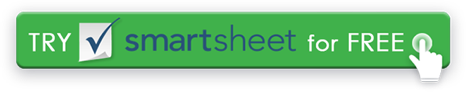 フィードバックに感謝します!フィードバックに感謝します!フィードバックに感謝します!フィードバックに感謝します!フィードバックに感謝します!名前発表者不動産会社名電話会社のロゴをここに挿入会社のロゴをここに挿入電子メール会社のロゴをここに挿入会社のロゴをここに挿入オープンハウスをどうやって知りましたか?会社のロゴをここに挿入会社のロゴをここに挿入この家を評価してください:  貧弱な平均優秀ブローカーブローカー名表    1         2          3          4          5ブローカーの挿入 画像はこちらインテリア    1         2          3          4          5ブローカーの挿入 画像はこちら設備    1         2          3          4          5ブローカーの挿入 画像はこちら間取り    1         2          3          4          5ブローカーの挿入 画像はこちら場所    1         2          3          4          5ブローカーの挿入 画像はこちら価格    1         2          3          4          5ブローカーの挿入 画像はこちらが一番好きでしたか  ?この物件の何  何が一番好きでしたか  ?この物件について  ありがとうございました！ありがとうございました！免責事項Web サイト上で Smartsheet から提供される記事、テンプレート、または情報は参照用です。情報を最新かつ正確に保つよう努めていますが、当サイトまたはウェブサイトに含まれる情報、記事、テンプレート、関連するグラフィックスに関する完全性、正確性、信頼性、適合性、または可用性について、明示または黙示的ないかなる表明も保証も行いません。したがって、そのような情報に対する信頼は、お客様の責任で厳重に行われます。